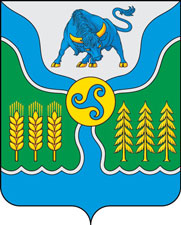 20.06.2022г. N 405РОССИЙСКАЯ ФЕДЕРАЦИЯИРКУТСКАЯ ОБЛАСТЬОСИНСКИЙ МУНИЦИПАЛЬНЫЙ РАЙОНАДМИНИСТРАЦИЯ ОСИНСКОГО МУНИЦИПАЛЬНОГО РАЙОНАПОСТАНОВЛЕНИЕО МЕЖВЕДОМСТВЕННОЙ КОМИССИИ ПО ОБЕСПЕЧЕНИЮ ПРАВ ГРАЖДАН НА ВОЗНАГРАЖДЕНИЕ ЗА ТРУД И ПО РЕАЛИЗАЦИИ МЕР, НАПРАВЛЕННЫХ НА УВЕЛИЧЕНИЕ ДОХОДОВ МЕСТНОГО БЮДЖЕТА ОСИНСКОГО МУНИЦИПАЛЬНОГО РАЙОНАВ целях повышения эффективности взаимодействия администрации Осинского муниципального района с территориальными органами федеральной исполнительной власти, общественными объединениями и организациями всех форм собственности по реализации основных направлений государственной политики в области оплаты труда, в соответствии со статьей 365 Трудового Кодекса Российской Федерации, ч. 4 ст. 55 Устава Осинского муниципального  района,ПОСТАНОВЛЯЕТ:Создать межведомственную комиссию по обеспечению прав граждан на вознаграждение за труд и по реализации мер, направленных на увеличение доходов местного бюджета Осинского муниципального района.Утвердить Положение о межведомственой комиссии по обеспечению прав граждан на вознаграждение за труд и по реализации мер, направленных на увеличение доходов местного бюджета Осинского муниципального района. Приложение 1.Утвердить состав межведомственной комиссии по обеспечению прав граждан на вознаграждение за труд и по реализации мер, направленных на увеличение доходов местного бюджета Осинского муниципального района. Приложение 2.Признать утратившими силу Постановление мэра Осинского муниципального района от 15.04.2020г. № 224 «О межведомственной комиссии по обеспечению прав граждан на вознаграждение за труд в Осинском муниципальном районе»; Постановление мэра Осинского муниципального района от 23.04.2021г. № 354 «Об изменении наименования «Межведомственной комиссии по обеспечению прав граждан на вознаграждение за труд в Осинском муниципальном районе».Начальнику отдела по обеспечению деятельности мэра администрации Осинского муниципального района Борокшоновой Т.В. опубликовать (обнародовать) настоящее постановление в газете «Знамя труда» и разместить на официальном сайте Осинского муниципального района.Настоящее постановление вступает в силу после его официального опубликования (обнародования).Контроль за исполнением постановления возложить на заместителя мэра по экономике и сельскому хозяйству Нашкееву М.А.Мэр Осинского муницпального района				         В.М. МантыковПриложение 1 к постановлению администрации Осинского муниципального района от «___ »_______2022 года №___ПОЛОЖЕНИЕО МЕЖВЕДОМСТВЕННОЙ КОМИССИИ ПО ОБЕСПЕЧЕНИЮ ПРАВ ГРАЖДАН НА ВОЗНАГРАЖДЕНИЕ ЗА ТРУД И ПО РЕАЛИЗАЦИИ МЕР, НАПРАВЛЕННЫХ НА УВЕЛИЧЕНИЕ ДОХОДОВ МЕСТНОГО БЮДЖЕТА ОСИНСКОГО МУНИЦИПАЛЬНОГО РАЙОНАОбщие положенияМежведомственная комиссия по обеспечению прав граждан на вознаграждение за труд и по реализации мер, направленных на увеличение доходов местного бюджета Осинского муниципального района (далее - Комиссия) является координационным органом при администрации Осинского муниципального района (далее - Администрация), образованным в целях обеспечения взаимодействия Администрации с территориальными органами федеральных органов исполнительной власти, общественными объединениями, иными органами, организациями по соблюдению трудовых прав работников и выполнения работодателями государственных гарантий по оплате труда. Комиссия в своей деятельности руководствуется Конституцией Российской Федерации, федеральными конституционными законами, федеральными законами, правовыми актами Президента Российской Федерации, Правительства Российской Федерации, законами Иркутской области и иными нормативными правовыми актами Иркутской области, Уставом Осинского муниципального района, а также настоящим Положением.Глава 2. Задачи и функции КомиссииОсновными задачами Комиссии являются:содействие реализации основных направлений государственной политики в области оплаты труда;координация работы по погашению задолженности по заработной плате работникам организаций, расположенных на территории Осинского муниципального района;реализация мер, направленных на увеличение доходов бюджета Осинского муниципального района.Для решения задач, указанных в пункте 3 настоящего Положения, Комиссия осуществляет следующие функции:рассмотрение информации представителя Государственной инспекции труда в Иркутской области и членов Комиссии о нарушениях в области оплаты труда, выявленных в ходе проверок в организациях, расположенных на территории Осинского муниципального района, а также из других официальных источников, и о мерах, принятых для обеспечения своевременной выплаты заработной платы;заслушивание представителей муниципальных образований Осинского муниципального района, на территории которых имеются организации, допустившие задолженность по заработной плате, представителей организаций, имеющих задолженность по оплате труда;рассмотрение представленной информации, проведение анализа по вопросам задержки выплаты заработной платы работникам, установление причины задолженности по заработной плате, вырабатка комплекс мер, направленных на поэтапное сокращение и последующую ликвидацию задолженности по заработной плате в конкретных организациях;подготовка и направление в соответствующие органы государственного надзора и контроля информацию и иные материалы о выявленных нарушениях трудового законодательства;внесение предложений учредителям (участникам) организаций должника и иным уполномоченным органам управления организацией о принятии неотложных мер по финансовому оздоровлению организации;содействие в разработке планов мероприятий организаций по погашению просроченной задолженности по заработной плате;обращение в Государственную инспекцию труда в Иркутской области с предложениями о проведении в организациях проверок о соблюдении трудового законодательства по вопросам оплаты труда;проведение анализа доходности муниципального имущества, переданного в возмездное пользование, вовлечение в хозяйственный оборот неиспользуемых объектов недвижимости и земельных участков;проведение мониторинга по платежам в бюджет Осинского муниципального района и ведение претензионной работы с должниками, осуществление мер принудительного взыскания;выявление субъектов предпринимательской деятельности, имеющих рабочие места на территории Осинского муниципального района, представление сведений об объектах недвижимого имущества, используемого для осуществления коммерческой деятельности;освещение результатов работы Комиссии в средствах массовой информации, на официальном сайте Осинского муниципального района.Глава 3. Порядок формирования и деятельности КомиссииКомиссия формируется в составе председателя Комиссии, заместителя председателя Комиссии, секретаря Комиссии и иных членов Комиссии.Состав Комиссии утверждается правовым актом мэра Осинского муниципального района.Председатель Комиссии руководит деятельностью Комиссии, проводит ее заседания и несет ответственность за выполнение возложенных на нее задач. В отсутствие председателя Комиссии его обязанности исполняет заместитель председателя Комиссии.Секретарь Комиссии обеспечивает организацию работы Комиссии, в том числе осуществляет:1) формирование повестки заседания Комиссии и созыв заседания Комиссии;2) представление материалов для ознакомления членам Комиссии;3) оформление протоколов заседания Комиссии и доведение их до органов, обеспечивающих реализацию указанных в протоколах заседания Комиссии решений;4) оформление иных документов, необходимых для организации деятельности Комиссии.Деятельность Комиссии осуществляется в форме заседаний Комиссии.Заседания Комиссии проводятся по мере необходимости, но не реже одного раза в квартал.Заседания Комиссии считаются правомочными, если на них присутствует не менее половины ее членов.На заседания Комиссии могут приглашаться представители прокуратуры Осинского района, представители органов местного самоуправления муниципальных образований Осинского муниципального района, организаций, имеющих задолженность по заработной плате.Информирование лиц, входящих в состав Комиссии, и лиц, приглашенных на заседание Комиссии, о дате, времени, месте проведения и повестке дня заседания Комиссии, осуществляется секретарем Комиссии за два рабочих дня до проведения заседания Комиссии способом, обеспечивающим заблаговременное получение информации.Решения заседаний Комиссии принимаются простым большинством голосов, присутствующих на заседании членов Комиссии путем открытого голосования и оформляются протоколом заседания Комиссии.В случае равенства голосов решающим является голос председателя Комиссии или заместителя председателя Комиссии, председательствующего на заседании.Протокол заседания Комиссии подписывается председательствующим на заседании Комиссии и секретарем Комиссии.Протокол заседания Комиссии доводится до сведения всех членов Комиссии и лиц, приглашенных на заседание Комиссии, в течение 20 дней со дня проведения заседания Комиссии.Контроль за обеспечением решений Комиссии осуществляется председателем Комиссии, в его отсутствие заместителем председателя Комиссии.Организационно-техническое обеспечение деятельности Комиссии осуществляет отдел экономического развития и труда.Приложение 2 к постановлению администрации Осинского муниципального района от «___ »_______2022 года №___СОСТАВ МЕЖВЕДОМСТВЕННОЙ КОМИССИИ ПО ОБЕСПЕЧЕНИЮ ПРАВ ГРАЖДАН НА ВОЗНАГРАЖДЕНИЕ ЗА ТРУД И ПО РЕАЛИЗАЦИИ МЕР, НАПРАВЛЕННЫХ НА УВЕЛИЧЕНИЕ ДОХОДОВ МЕСТНОГО БЮДЖЕТА ОСИНСКОГО МУНИЦИПАЛЬНОГО РАЙОНАПодготовил:								Г.Б. Башинова Согласовано:								М.А. Нашкеева									Г.С. Бардамов									М.Ю. Бадашкеева									Л.Б. Башинова									А.И. Панчуков									В.И. Доржиев									Р.А. Ербанов									И.Г. ХамагановаНашкеева М.А.Заместитель мэра по экономике и сельскому хозяйству Осинского муниципального района, председатель комиссииБашинова Л.Б.Начальник отдела экономического развития и труда, заместитель председателя комиссииБашинова Г.Б.Консультант отдела экономического развития и труда, секретарь комиссииЧлены комиссии:Панчуков А.И.Начальник отдела по управлению муниципальным имуществом и земельным отношениям Администрации Осинского муниципального районаБадашкеева М.Ю.Начальник Финансового управления Осинского муниципального районаБардамов Г.С.Начальник управления по правовым вопросам и муниципальному заказуДоржиев В.И.Начальник управления сельского хозяйстваЕрбанов Р.А.Начальник отдела ОКС и ЖКХХамаганова И.Г.Консультант отдела экономического развития и трудаБевзенко Н.Г.Руководитель клиентской службы в Осинском районе Управления ПФР в Усть-Ордынском Бурятском округе Иркутской области (по согласованию)Гордиёнок Л.А.Директор ОГКУ ЦЗН Осинского района (по согласованию)